Lampiran 1: Intrumen Penilaian setelah di validasiInstrumen penilaian keterampilan berbicara Siswa Kelas V SD Inpres Perumnas III.Lampiran 2: Teks Skenario metode Sosiodrama Teks skenario“ kebersihan di kelas”Petunjuk: Pahami dan hafalkan dialog dalam skenario yang berjudul “ Kebersihan di Kelas” sesuai peran yang akan kamu mainkan dalam kelompok!Mainkan skenario yang berjudul “Kebersihan di Kelas” bersama kelompokmu!Setting : kelas V SD Inpres Perumnas IIITokoh   : siswa Nico, Ana, Keysa, Ryan, dan NinoDi sini para siswa yang masih SD dikisahkan sedang beradu anggapan tentang kebersihan, kemudian datanglah guru yang menjadi penengah sekaligus penasehat bagi muridnya.Tema Drama : Nilai kepedulian terhadap kebersihanPermasalahan : Ryan dan Nico tidak mau membuang sampah ditempatnya dan tidak mau membersihkan kelas mereka.Naskah DramaSuasana kelas masih sepi saat Keysa datang, hanya ada Nino dan Ryan saja. Keysa melihat banyak sampah yang berserakan di kelas. Dan ia pun meminta tolong Ryan dan Nino untuk membantu.Keysa		: selamat pagi Ryan, Nino...Ryan		: selamat pagi Key..Nino	            : pagi juga Key. Kamu sudah mengerjakan PR belum?Keysa              : sudah dong, kan Bundaku selalu memeriksa PR ku setiap hari.Ryan		: aku juga sudah.Keysa               : wah, kelas kita kotor sekali ya, banyak sampah kertas dan plastik berserakan. Ini pasti sisa sampah kemarin.Ryan	: iya, kotor sekali. Tapi sudahlah, nanti juga dibersihkan               sama Pak Amad. Yakan Nino?Nino 		: (hanya tersenyum)Keysa	: kita tidak boleh mengandalkan Pak  Amad, Ryan, kan kita yang  mengotorinya. Seharusnya kita yang membersihkan.Ryan		: tapi kan pekerjaan pak Amad memang bersih-bersih.Keysa              : oya memang, tapikan kita harus belajar mandiri, kita juga masih bisa membersihkan ini bersama-sama dengan teman yang lain.Ryan                : ah aku malas..sana kamu saja Key (lalu datang Nico dan beberapa teman yang lain)Nico		: ada apa sih ini, kok pagi- pagi sudah rebut?Keysa              : itu lho Nic, Ryan tidak mau membantu membersihkan kelas kita, padahal kan kita yang megotori.Nico                : kan sudah ada pak Amad, jadi buat apa kita yang repot Key?Ryan		: nah kan, benar kataku Key. Ga percaya ya kamu sama aku?Keysa              : ah kalianberdua sama saja, ya sudah kalau tidak mau membantu.(Keysa mengambil satu persatu sampah yang ada di kelas dan juga laci meja bersama beberapa teman yang di kelas kecuali Ryan dan Nico. Lalu tidak lama datang Ana dan teman yang lain)Ana		: selamat pagi semua..Semua 		: selamat pagiii..Ana	: lho, Nico dan Ryan kenapa tidak membantu Keysa dan teman-teman untuk bersih-bersih?Ryan	: kan aku sudah bilang, itu biar dibersihkan oleh Pak Amad saja, penjaga sekolah kita itu An..Nico		: iya, lagi pula kan tugas kita belajar, iya kan Ryan?Ryan		: betul itu..Ana                  : tapi kan ini kelas kita bersama, kita wajib menjaganya bersama juga.Keysa               : sudahlah An, aku sudah bicara begitu pada mereka, tapi mereka    tidak mau mendengarkan.Ana		:biar  nanti mereka itu dimarahi sama pak Guru Key.Keysa		: iya betul...(Setelah bersih-bersih selesai, bel pun berbunyi, dan murid pun duduk di tempat duduk masing-masing. Tidak lama Pak Guru pun datang dan masuk ke kelas)Pak Guru	: selamat pagi anak-anak...?Murid		: pagi pak guru...Pak Guru          : ayo, sebelum memulai pelajaran hari ini, kita berdoa dulu.                             Salah seorang memimpin doa, dan kelas menjadi tenang.Pak Guru	: Nah, kita sudah berdoa, jadi sekarang kita bisa mulai pelajaran kita. Hari ini kita akan belajar mengenai kebersihan. Anak-anak pasti sudah tahu kan apa itu kebersihan?Keysa	: Tahu pak, Kata Bunda saya, kebersihan itu sebagian dari iman Pak.Ana 		   : kebersihan itu penting untuk menjaga kesehatan kita pak..Pak Guru	: betul sekali. Jadi kebersihan itu sebagian dari iman, karena ketika kita beriman kepada Tuhan, maka kita akan senantiasa menjaga kebersihan, baik dari kebersihan diri dan lingkiungan sekitarnya.Nico	: kalau untuk menjaga kesehatan pak? Kita sudah bersih kadang juga masih sakit?Ryan	: iya pak, kadang sudah bersin, tapi tetap saja sakit flu, batuk, demam, malaria, dan yang lainnya.Pak Guru	: nah, anak-anak, penyakit itu bukan hanya datang dari bersih atau tidaknya lingkungan kita, tetapi juga karena kondisi kekebalan tubuh, dan asupan gizi yang kita makan.Nico	: jadi kalau kita menjaga kebersihan tetap masih bisa sakit ya Pak?Pak Guru	: tentu saja. Tetapi kita bisa menghindari supaya penyakitnya tidak     tambah parah dengan tetap menjaga kebersihan. Bayangkan sajja, dengan  menjaga kebersihan saja kita masih bisa terkena sakit, apalagi kalau kita tidak menjaganya, betul anak-anak? Keysa	: betul pak guru. Tuh Ryan sama Nico, dengerin kata Pak Guru.Ryan		: iya dari tadi juga sudah mendengarkan.Ana 	: jadi lain kali kalian berdua, Nico dan Ryan juga harus ikut menjaga kebersihan kelas kita.Ryan+Nico	: baiklah...Pak Guru	: anak-anak, kelas ini adalah milik kita abersama, jadi kita semua bertanggung jawab untuk merawat dan menjaganya. Supaya kita terhindar dari penyakit dan tetap bersih. Mengerti?Murid		: Mengerti Pak Guru...Ryan	: baiklah pak, mulai besok saya akan ikut piket dan menjaga kebersihan kelas.Nico		: saya juga pakLampiran 3: Rencana Pembelajaran 1-2 RPP Tretment 1.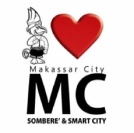 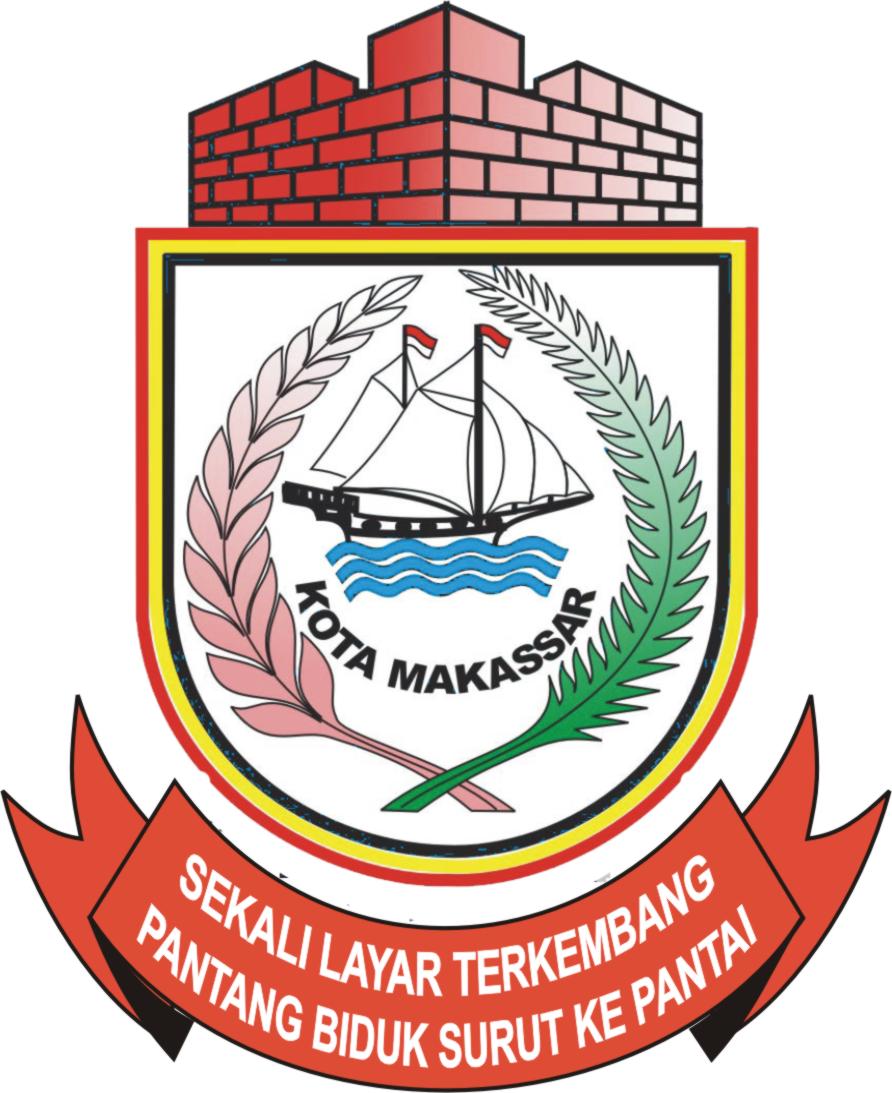 PEMERINTAH KOTA MAKASSARDINAS PENDIDIKAN DAN KEBUDAYAANSD INPRES PERUMNAS IIINSS : 1011960041054		                             NPSN : 40307537Jl. Tamalate VI No. 1 Kec. Rappocini Kel. Kassi-Kassi KP : 90222 Email : sdiperumnas3@gmail.comRencana Pelaksanaan Pembelajaran(RPP)Sekolah		       : SD Inpres Perumnas III                               Mata pelajaran	       : Bahasa Indonesia                               Kelas/ semester	       : V/ II                               Alokasi waktu	        : 2 x35 menitStandar Kompetensi6. Mengungkapkan pikiran dan perasaan secara lisan dalam diskusi dan bermain drama II.   Kompetensi dasar 6.2  Memerankan tokoh drama dengan lafal, intonasi, penghayatan, dan ekspresi yang tepat. III.   Indikator Memerankan tokoh drama dengan lafal, intonasi, penghayatan, dan ekspresi yang tepatIV. Tujuan PembelajaranSiswa mampu memerankan tokoh drama dengan lafal, intonasi, penghayatan, dan ekspresi yang tepatV. Materi AjarBermain dramaVI. Metode Pembelajaran Ceramah VII. Langkah-langkah PembelajranVIII.  Alat bahan dan sumber belajarSumber : buku bahasa Indonesia kelas IX. PenilaianTes lisan ( unjuk kerja)Pedoman Penilaian keterampilan berbicara Makassar ,  19 mei  2017 Wali kelas V 							PenelitiAnita Musdayani, S.Pd					HardianiNip. 198604272011012021					Nim. 1347441020Mengetahui,Kepala Sekolah SD Inpres Perumnas IIIAsril Wahyudi, S.Pd     Nip. 195808221980112003RPP Tretment 2 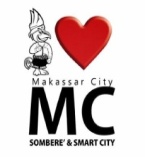 PEMERINTAH KOTA MAKASSARDDINAS PENDIDIKAN DAN KEBUDAYAANSD INPRES PERUMNAS IIINSS : 1011960041054		                             NPSN : 40307537Jl. Tamalate VI No. 1 Kec. Rappocini Kel. Kassi-Kassi KP : 90222 Email: sdiperumnas3@gmail.comRencana Pelaksanaan Pembelajaran(RPP)Sekolah		: SD Inpres Perumnas III                               Mata pelajaran	       : Bahasa Indonesia                               Kelas/ semester	       : V/ II                               Alokasi waktu	        : 2 x35 menitStandar Kompetensi6. Mengungkapkan pikiran dan perasaan secara lisan dalam diskusi dan bermain drama II.   Kompetensi dasar 6.2  Memerankan tokoh drama dengan lafal, intonasi, penghayatan, dan ekspresi yang tepat. III.   Indikator Memerankan tokoh drama dengan lafal, intonasi, penghayatan, dan ekspresi yang tepatMemberi kritikan terhadap isi dramaIV. Tujuan PembelajaranSiswa mampu memerankan tokoh drama dengan lafal, intonasi, penghayatan, dan ekspresi yang tepatSiswa dapat memberi kritikan terhadap isi dramaV. Materi AjarBermain dramaVI. Metode Pembelajaran  Metode Sosiodrama VII. Langkah-langkah PembelajranVIII.  Alat bahan dan sumber belajarAlat : naskah drama dan LKSSumber : buku bahasa Indonesia kelas VIX. PenilaianTes lisan ( unjuk kerja)Lembar kerja siswa dalam bentuk prosesPedoman penilaian keterampilan berbicara Makassar ,  20 mei  2017 Wali kelas V 							PenelitiAnita Musdayani, S.Pd					hardianiNip. 198604272011012021					Nim. 1347441020Mengetahui,Kepala Sekolah SD Inpres Perumnas IIIAsril Wahyudi, S.Pd     Nip. 195808221980112003Lampiran 4: lembar kerja siswa Lembar Kerja SiswaNama : Kelas : Petunjuk :  Setelah memerankan skenario drama yang berjudul “kebersihan di Kelas” bersama kelompokmu Berilah kritikan terhadap isi drama tersebut. “Kebersihan Di Kelas” Setting : kelas V SD Inpres Perumnas IIITokoh   : siswa Nico, Ana, Keysa, Ryan, dan NinoDi sini para siswa yang masih SD dikisahkan sedang beradu anggapan tentang kebersihan, kemudian datanglah guru yang menjadi penengah sekaligus penasehat bagi muridnya.Tema Drama : Nilai kepedulian terhadap kebersihanPermasalahan : Ryan dan Nico tidak mau membuang sampah ditempatnya dan tidak mau membersihkan kelas mereka.Naskah DramaSuasana kelas masih sepi saat Keysa datang, hanya ada Nino dan Ryan saja. Keysa melihat banyak sampah yang berserakan di kelas. Dan ia pun meminta tolong Ryan dan Nino untuk membantu.Keysa		: selamat pagi Ryan, Nino...Ryan		: selamat pagi Key..Nino	            : pagi juga Key. Kamu sudah mengerjakan PR belum?Keysa              : sudah dong, kan Bundaku selalu memeriksa PR ku setiap hari.Ryan		: aku juga sudah.Keysa               : wah, kelas kita kotor sekali ya, banyak sampah kertas dan plastik berserakan. Ini pasti sisa sampah kemarin.Ryan	: iya, kotor sekali. Tapi sudahlah, nanti juga dibersihkan               sama Pak Amad. Yakan Nino?Nino 		: (hanya tersenyum)Keysa	: kita tidak boleh mengandalkan Pak  Amad, Ryan, kan kita yang  mengotorinya. Seharusnya kita yang membersihkan.Ryan		: tapi kan pekerjaan pak Amad memang bersih-bersih.Keysa              : oya memang, tapikan kita harus belajar mandiri, kita juga masih bisa membersihkan ini bersama-sama dengan teman yang lain.Ryan                : ah aku malas..sana kamu saja Key (lalu datang Nico dan beberapa teman yang lain)Nico		: ada apa sih ini, kok pagi- pagi sudah rebut?Keysa              : itu lho Nic, Ryan tidak mau membantu membersihkan kelas kita, padahal kan kita yang megotori.Nico                : kan sudah ada pak Amad, jadi buat apa kita yang repot Key?Ryan		: nah kan, benar kataku Key. Ga percaya ya kamu sama aku?Keysa              : ah kalian berdua sama saja, ya sudah kalau tidak mau membantu.(Keysa mengambil satu persatu sampah yang ada di kelas dan juga laci meja bersama beberap ateman yang di kelas kecuali Ryan dan Nico. Lalu tidak lama datang Ana dan teman yang lain)Ana		: selamat pagi semua..Semua 		: selamat pagiii..Ana	: lho, Nico dan Ryan kenapa tidak membantu Keysa dan teman-teman untuk bersih-bersih?Ryan	: kan aku sudah bilang, itu biar dibersihkan oleh Pak Amad saja, penjaga sekolah kita itu An..Nico		: iya, lagi pula kan tugas kita belajar, iya kan Ryan?Ryan		: betul itu..Ana                  : tapi kan ini kelas kita bersama, kita wajib menjaganya bersama juga.Keysa               : sudahlah An, aku sudah bicara begitu pada mereka, tapi mereka    tidak mau mendengarkan.Ana		:biar  nanti mereka itu dimarahi sama pak Guru Key.Keysa		: iya betul...(Setelah bersih-bersih selesai, bel pun berbunyi, dan murid pun duduk di tempat duduk masing-masing. Tidak lama Pak Guru pun datang dan masuk ke kelas)Pak Guru	: selamat pagi anak-anak...?Murid		: pagi pak guru...Pak Guru          : ayo, sebelum memulai pelajaran hari ini, kita berdoa dulu.                             Salah seorang memimpin doa, dan kelas menjadi tenang.Pak Guru	: Nah, kita sudah berdoa, jadi sekarang kita bisa mulai pelajaran kita. Hari ini kita akan belajar mengenai kebersihan. Anak-anak pasti sudah tahu kan apa itu kebersihan?Keysa	: Tahu pak, Kata Bunda saya, kebersihan itu sebagian dari iman Pak.Ana 		   : kebersihan itu penting untuk menjaga kesehatan kita pak..Pak Guru	: betul sekali. Jadi kebersihan itu sebagian dari iman, karena ketika kita beriman kepada Tuhan, maka kita akan senantiasa menjaga kebersihan, baik dari kebersihan diri dan lingkungan sekitarnya.Nico	: kalau untuk menjaga kesehatan pak? Kita sudah bersih kadang juga masih sakit?Ryan	: iya pak, kadang sudah bersin, tapi tetap saja sakit flu, batuk,demam, malaria, dan yang lainnya.Pak Guru	: nah, anak-anak, penyakit itu bukan hanya datang dari bersih atau tidaknya lingkungan kita, tetapi juga karena kondisi kekebalan tubuh, dan asupan gizi yang kita makan.Nico	: jadi kalau kita menjaga kebersihan tetap masih bisa sakit ya Pak?Pak Guru	: tentu saja. Tetapi kita bisa menghindari supaya penyakitnya tidak     tambah parah dengan tetap menjaga kebersihan. Bayangkan saja, dengan  menjaga kebersihan saja kita masih bisa terkena sakit, apalagi kalau kita tidak menjaganya, betul anak-anak? Keysa	: betul pak guru. Tuh Ryan sama Nico, dengerin kata Pak Guru.Ryan		: iya dari tadi juga sudah mendengarkan.Ana 	: jadi lain kali kalian berdua, Nico dan Ryan juga harus ikut menjaga kebersihan kelas kita.Ryan+Nico	: baiklah...Pak Guru	: anak-anak, kelas ini adalah milik kita bersama, jadi kita semua bertanggung jawab untuk merawat dan menjaganya. Supaya kita terhindar dari penyakit dan tetap bersih. Mengerti?Murid		: Mengerti Pak Guru...Ryan	: baiklah pak, mulai besok saya akan ikut piket dan menjaga kebersihan kelas.Nico		: saya juga pakBerilah kritikan/saran pada kalimat-kalimat dibawah ini:Rian malas membuang sampah pada tempatnya Kritikan : .................................................................Keysa suka membersihkan sampah yang berserakan di kelas Kritikan : ............................................................................Siswa masih mengandalkan penjaga sekolah untuk membersihkan kelasKritikan : ...............................................................................Kamu melihat sampah berserakan , sedangkan yang tugas piket asyik sedang bermain.Kritikan : ........................................................................................................Sebagai ketua kelas, kamu melihat temanmu tidak membersihkan padahal banyak sampah berserahkanKritikan : ...........................................................................................................Lampiran 5: Hasil Lembar Kerja Siswa Lampiran 6: keterangan validitas Isi Instrumen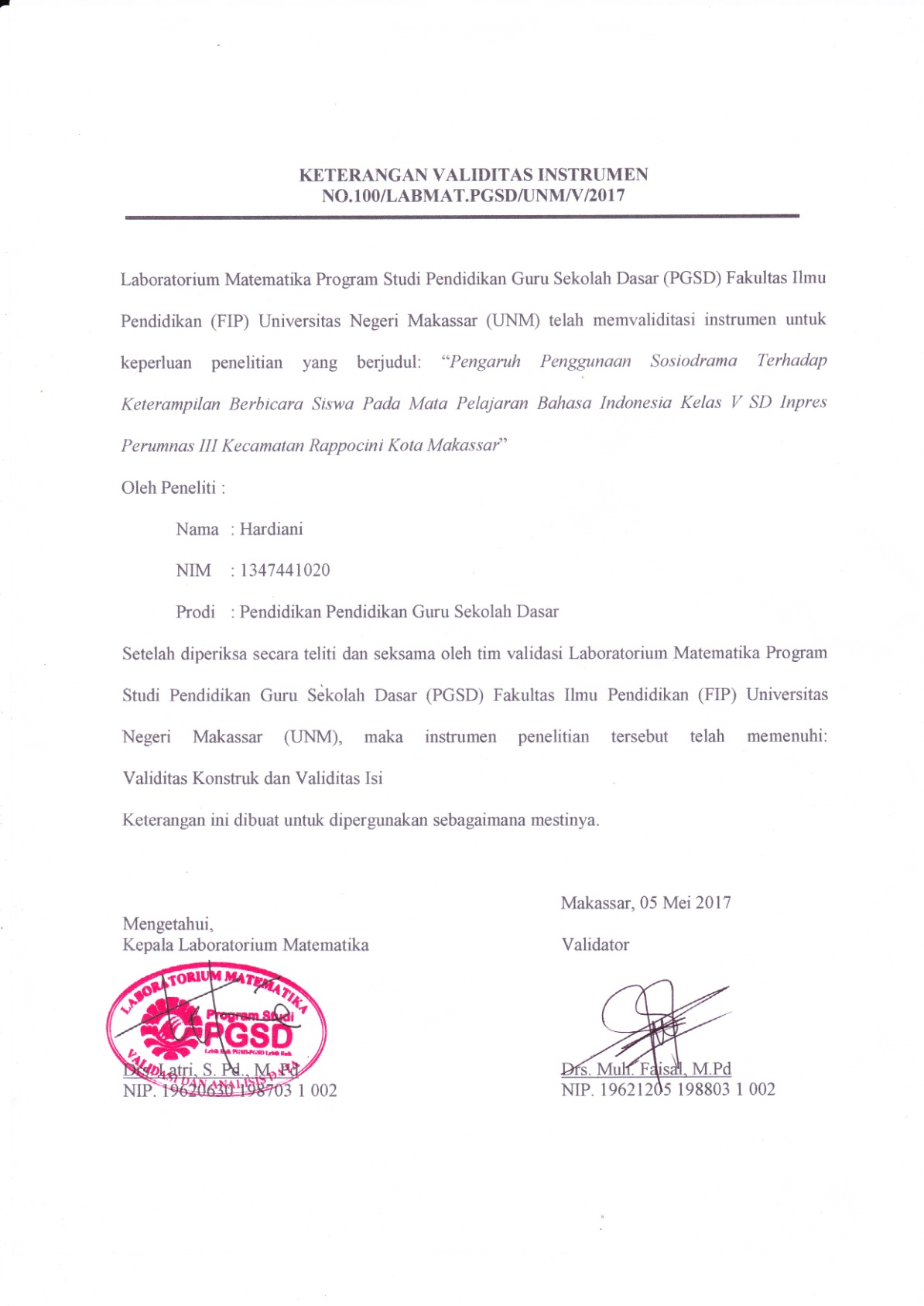 Lampiran 7: hasil uji validitas Ekternal Instrumen penlilaian sebelum di validasi Lampiran 8: : Daftar Nilai Hasil Pretest Dan Nilai Hasil Posttest Kelas EksperimenDAFTAR NILAI HASIL PRETEST DAN NILAI HASIL POSTTEST KELAS EKSPERIMENLampiran 9: Hasil Analisis Data DeskriptifDeskriptif  Data  Pretest  Kelas EksperimenStatisticsPretest ekpreimenDeskriptif  Data  Posttest  Kelas EksperimenLampiran 10: Hasil  Uji  Normalitas DataUji NormalitasLampiran 11: Hasil Uji HipotesisLampiran 12:  Hasil Pretest Kelas EksperimenData Hasil Keterampilan Berbicara SiswaTreatmen 1Satuan Pendidikan 		: SD Inpres Perumnas IIIKelas/Semester 		: V/ IMata Pelajaran 		: Bahasa IndonesiaMateri Pokok			: bermain dramaPetunjuk : Amatilah pelaksanaan aktivitas siswa dengan bermain peran dengan memberi tanda ceklis (√) pada kolom yang tersedia sesuai dengan pengamatan anda pada saat siswa berdialog.Deskriptor/Rubrik: Makassar,   juli 2017ObserverHardianiNim .1347441020Lampiran 13: : Hasil Posttest Kelas EksperimenData Hasil Keterampilan Berbicara SiswaTreatmen IISatuan Pendidikan 		: SD Inpres Perumnas IIIKelas/Semester 		: V/ IMata Pelajaran 		: Bahasa IndonesiaMateri Pokok			: bermain dramaPetunjuk : Amatilah pelaksanaan aktivitas siswa dengan bermain peran dengan memberi tanda ceklis (√) pada kolom yang tersedia sesuai dengan pengamatan anda pada saat siswa berdialog.Deskriptor/Rubrik: Makassar,   juli 2017ObserverHardianiNim .134744102Lampiran 14: Dokumentasi Siswa memulai pelajaran 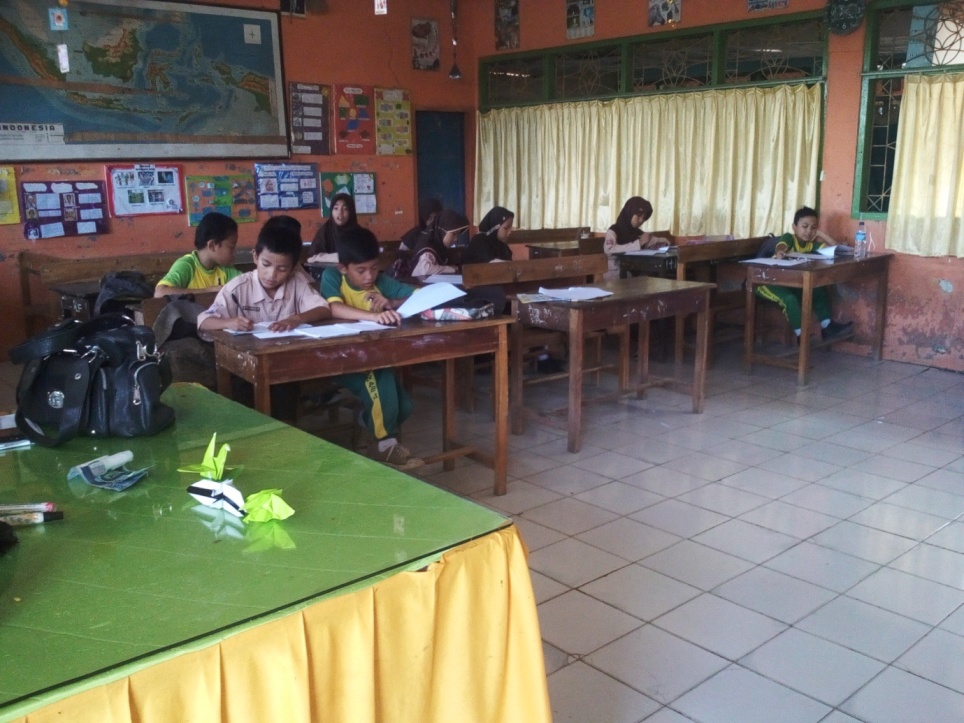 Guru menjelaskan materi pelajaran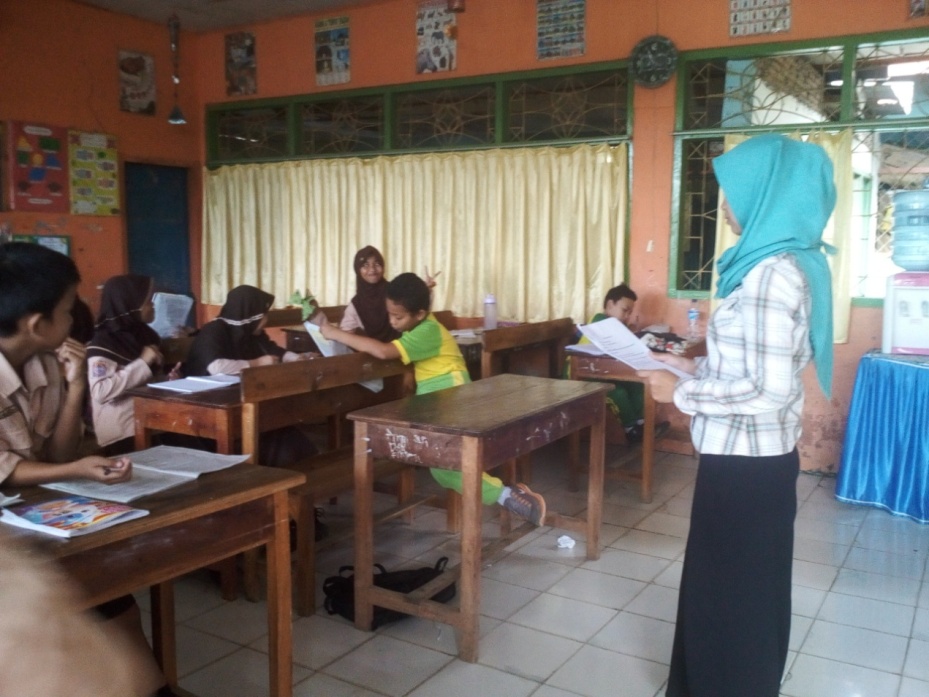 Siswa melakukan berman peran 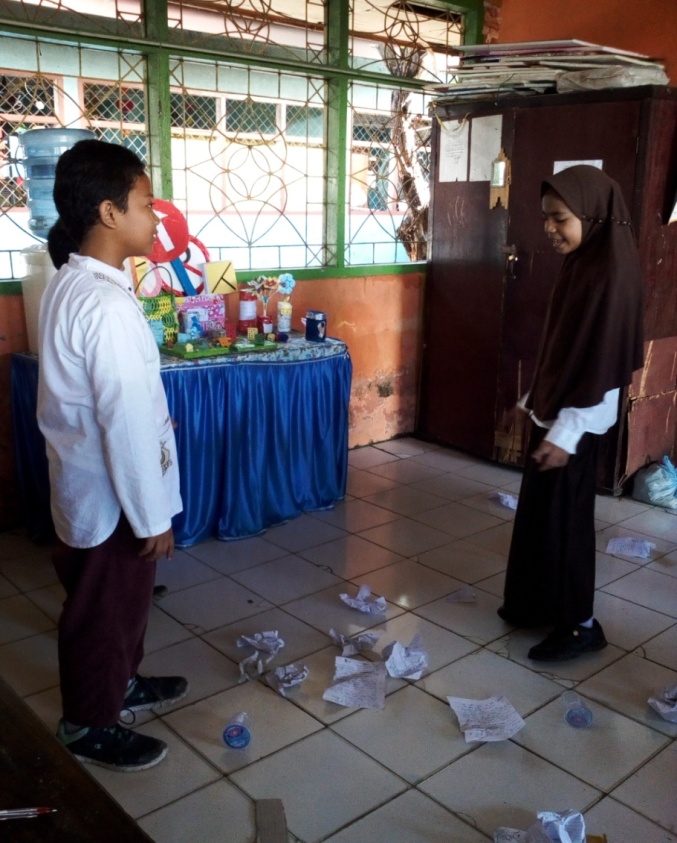 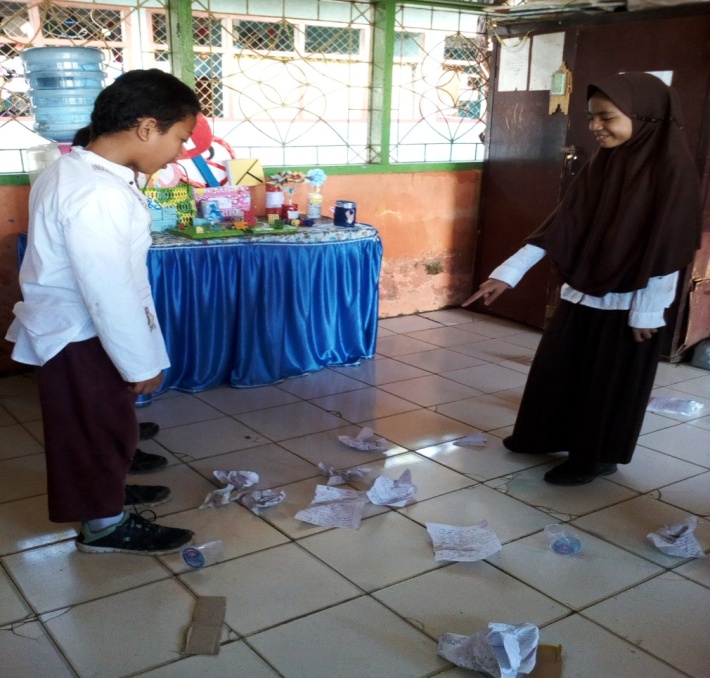 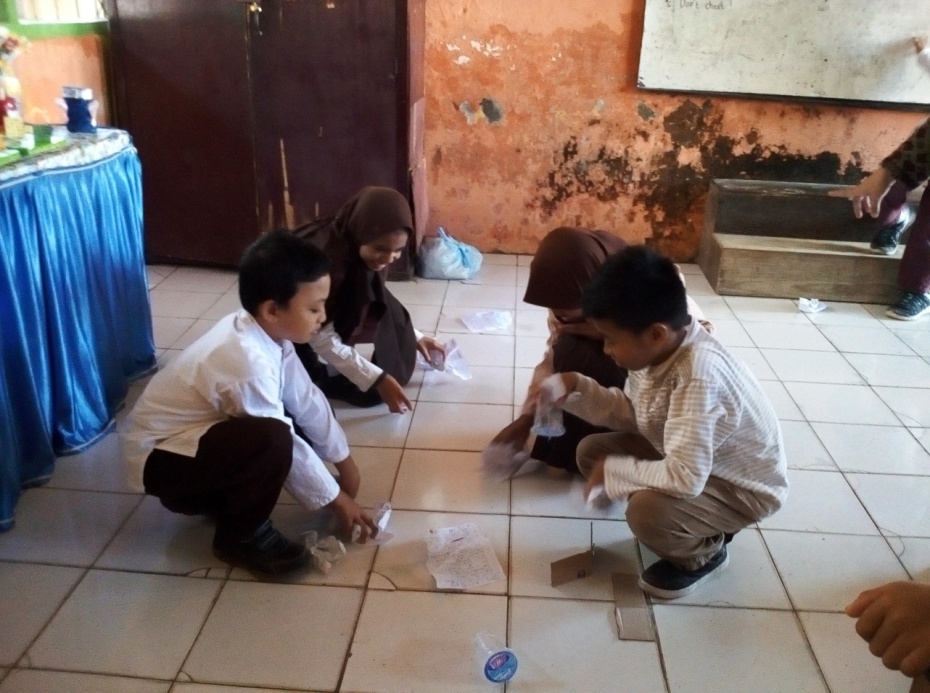 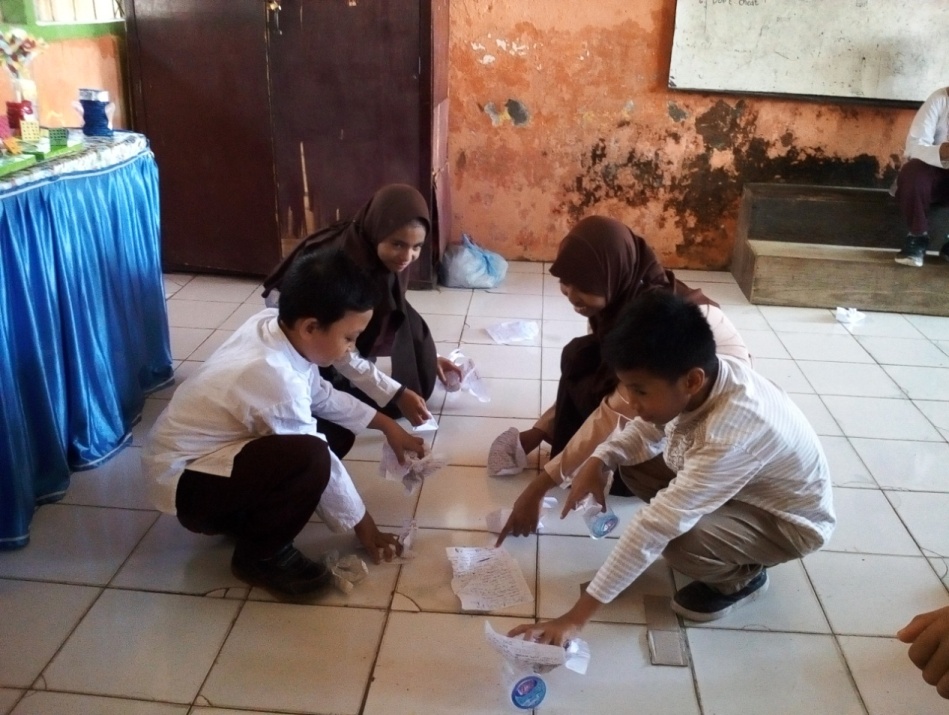 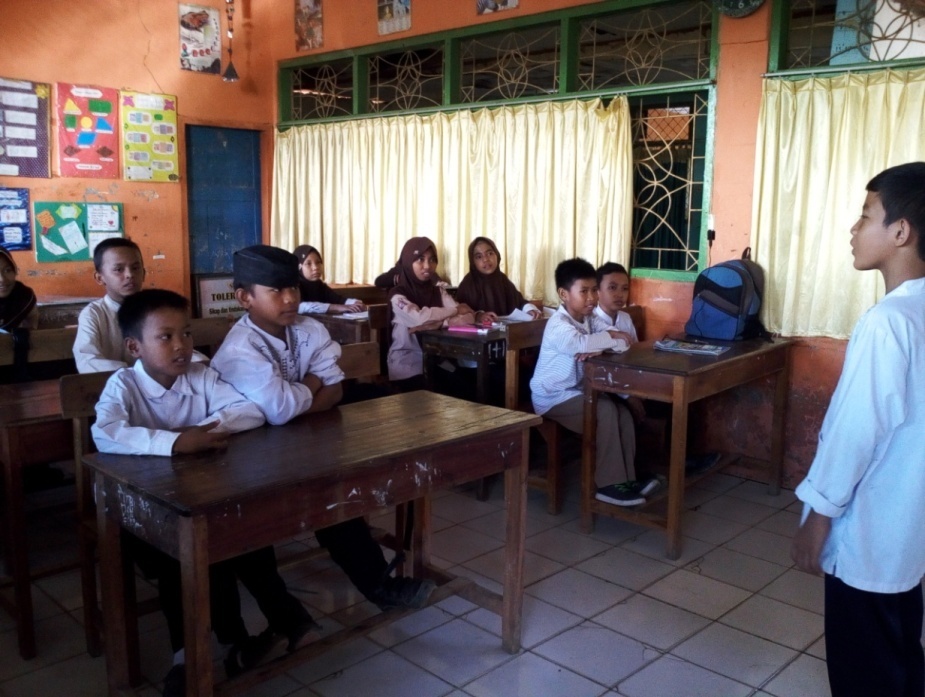 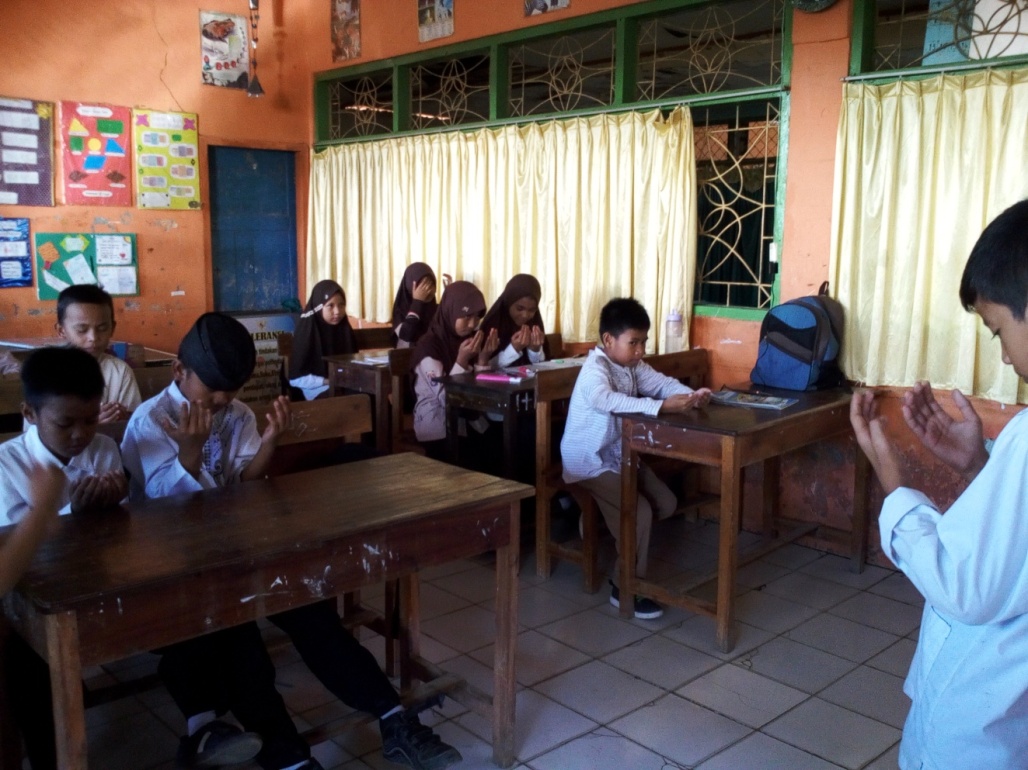 Siswa mengerjakan LKS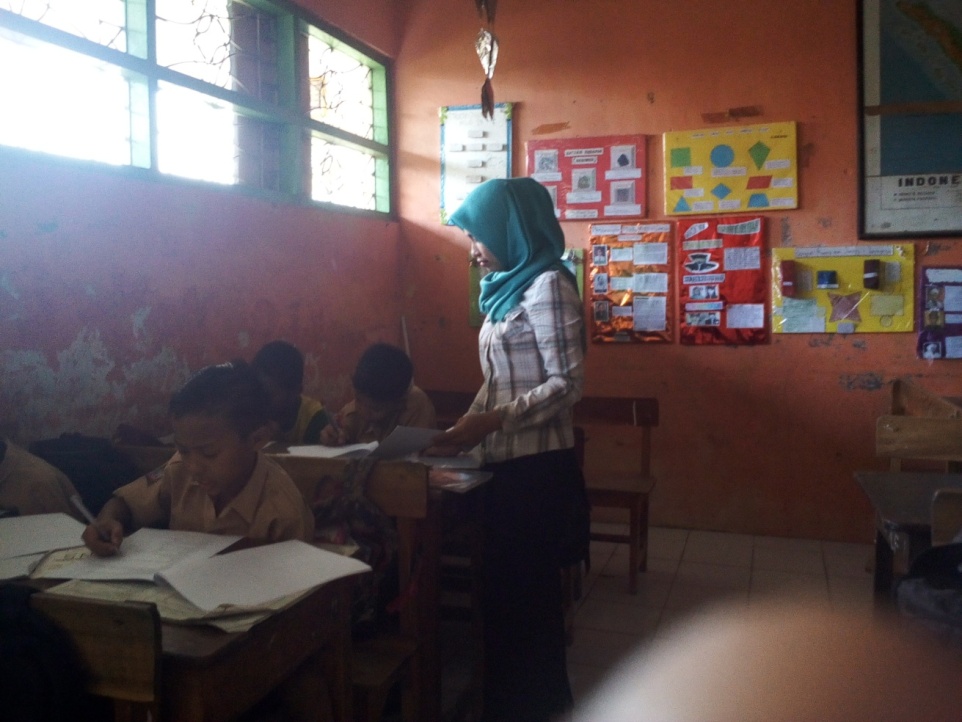 Lampiran 15: Surat Pengajuan judul penelitian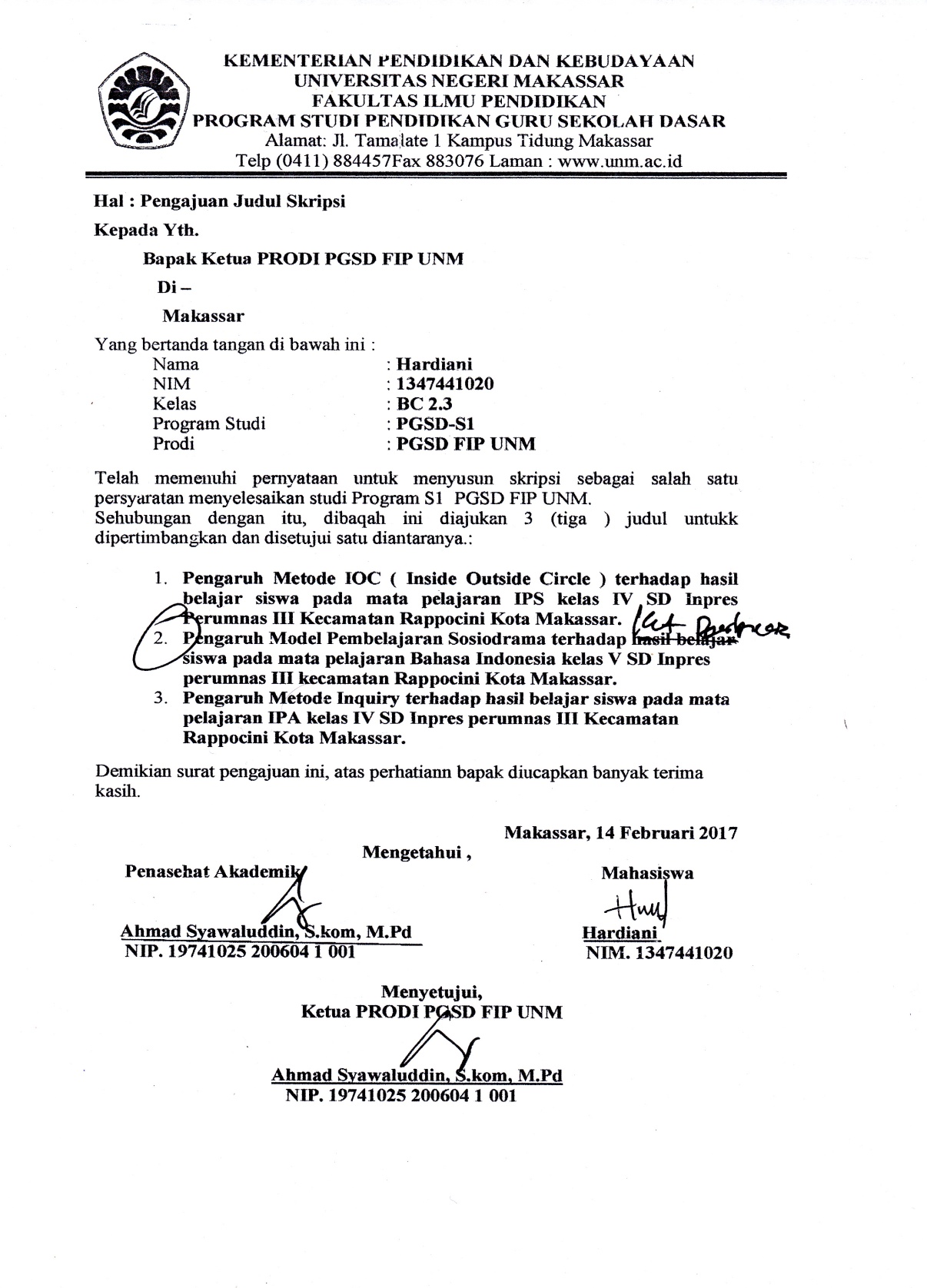 Lampiran 16: Surat Permohonan Izin Melakukan Penelitian FIP UNM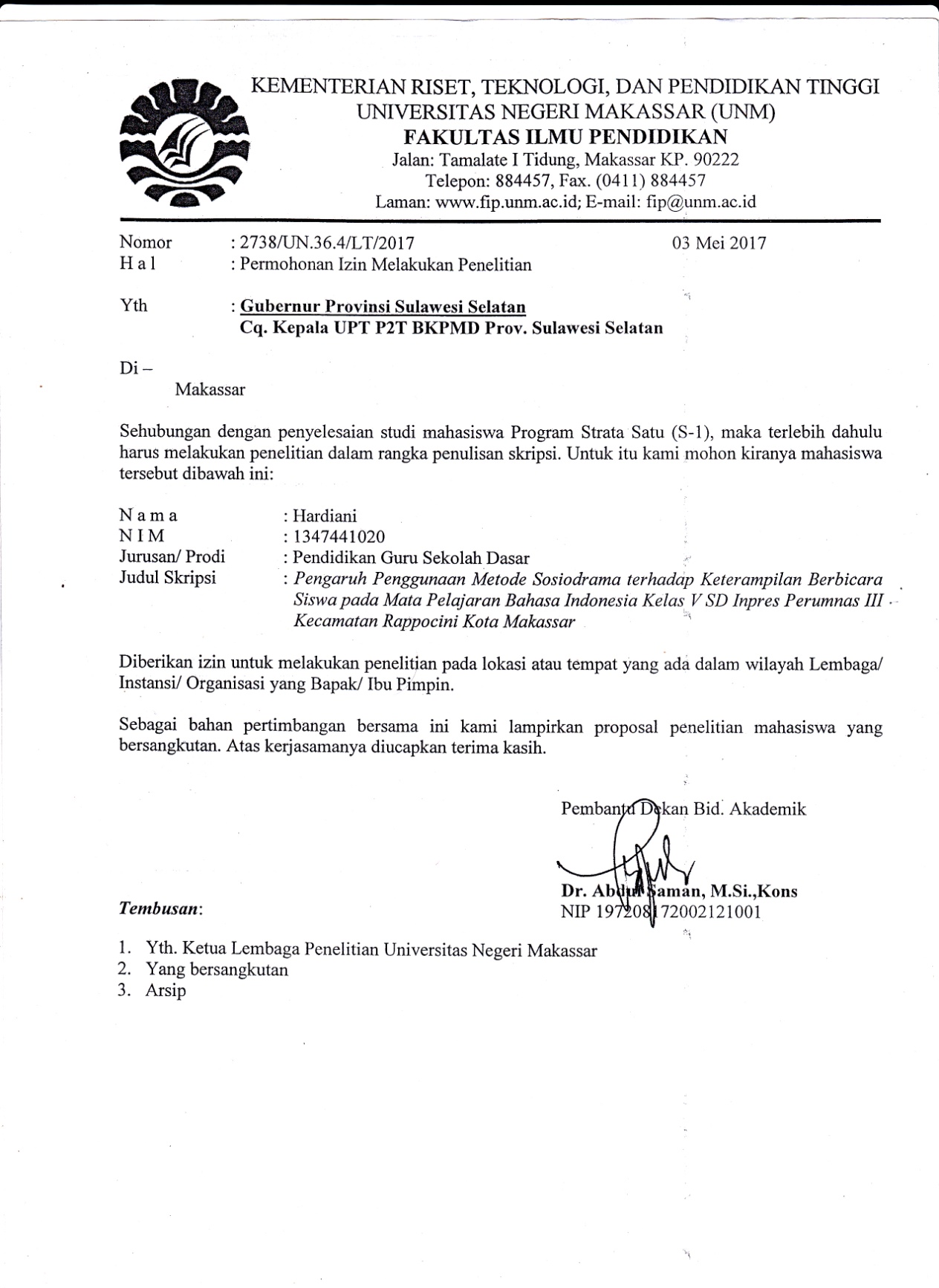 Lampiran 17: Surat Izin Penelitian Dinas Penanaman Modal Dan Layanan Terpadu Satu Pintu Pemerintah Provinsi Sulsawes Selatan 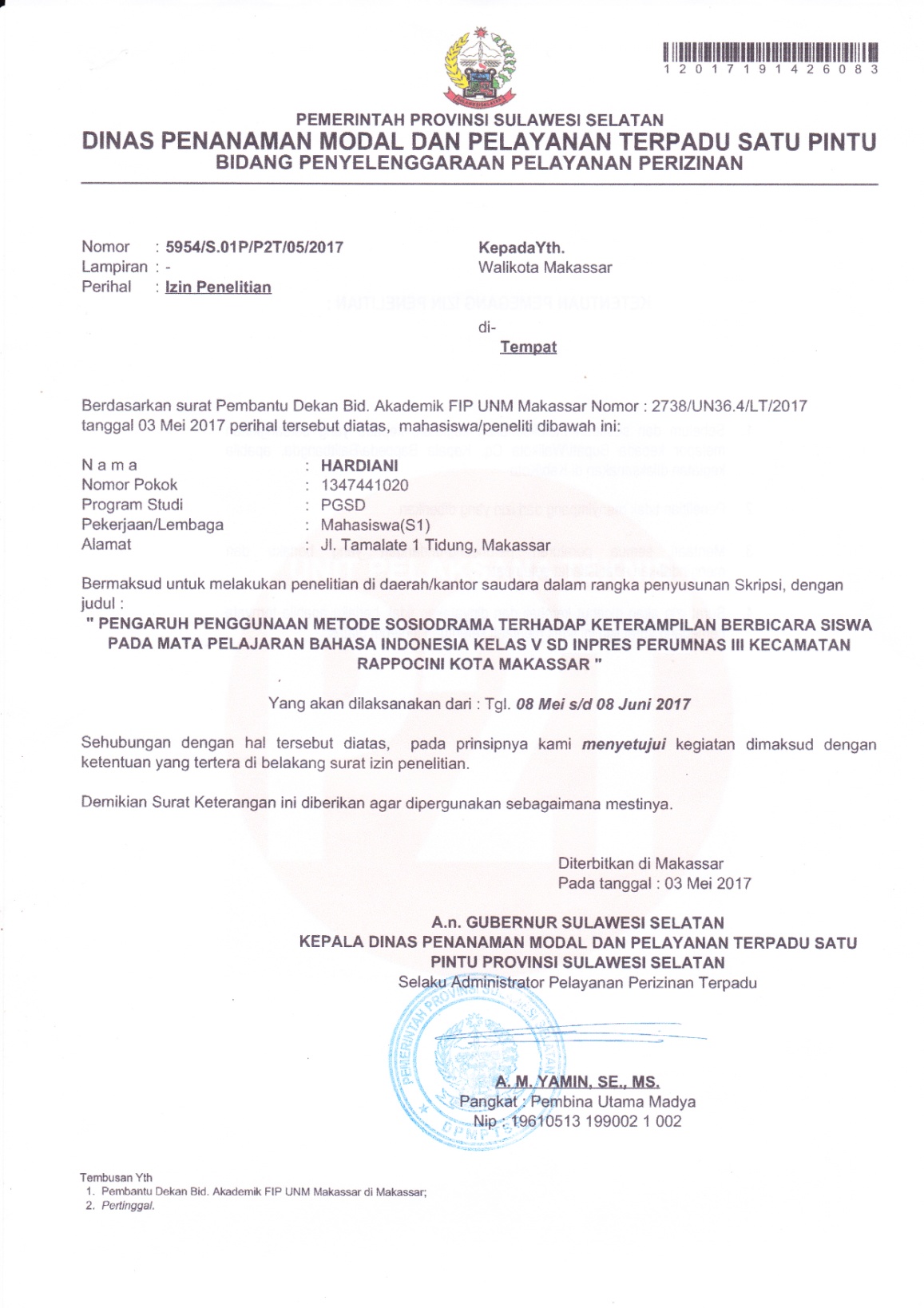 Lampiran 18: Surat Izin penelitian badan kesatuan Bangsa dan Politik Pemerintahan Kota Makassar 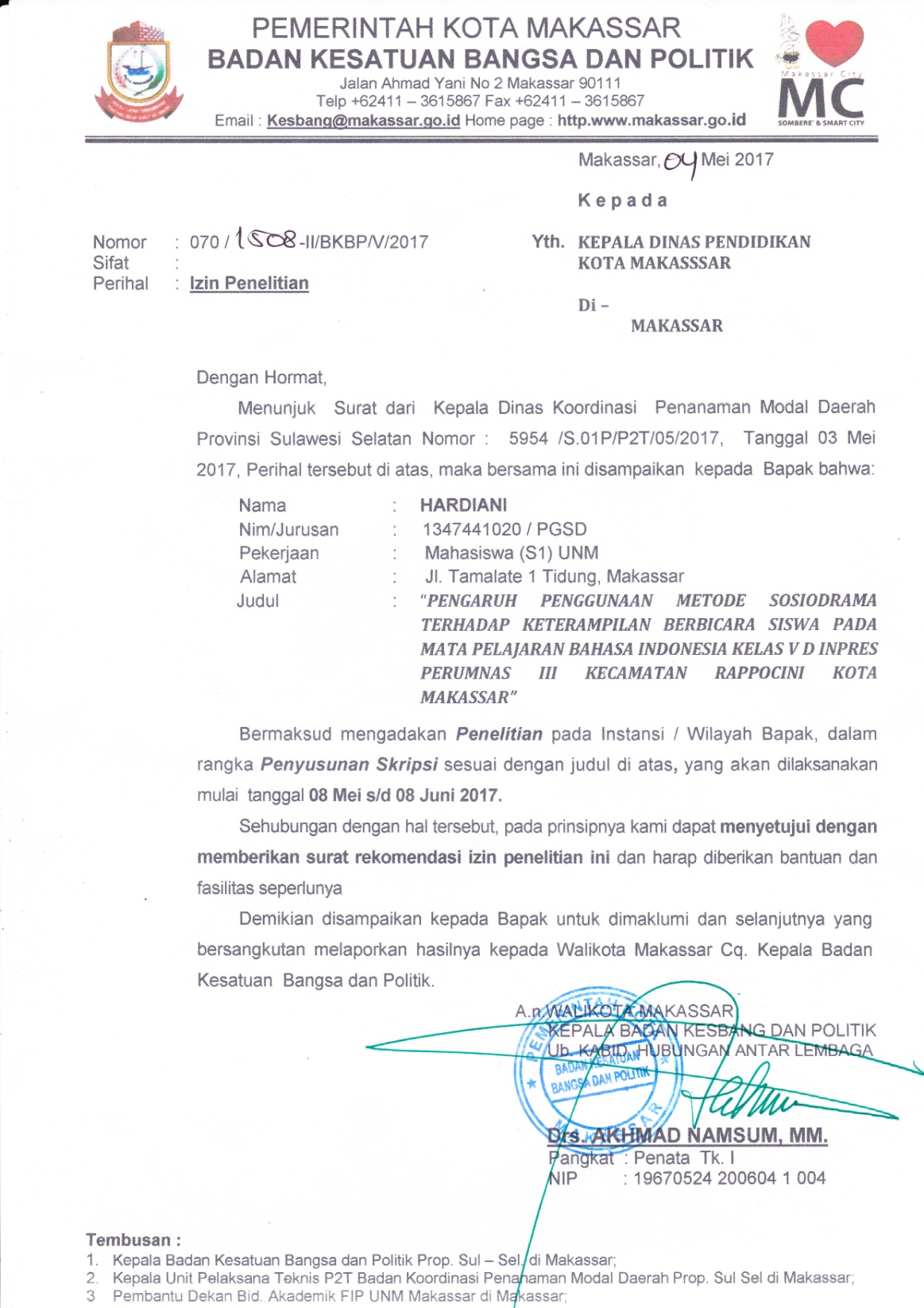 Lampiran 19: Surat Izin Penelitian Dinas Pendidikan Pemerintah Kota Makassar 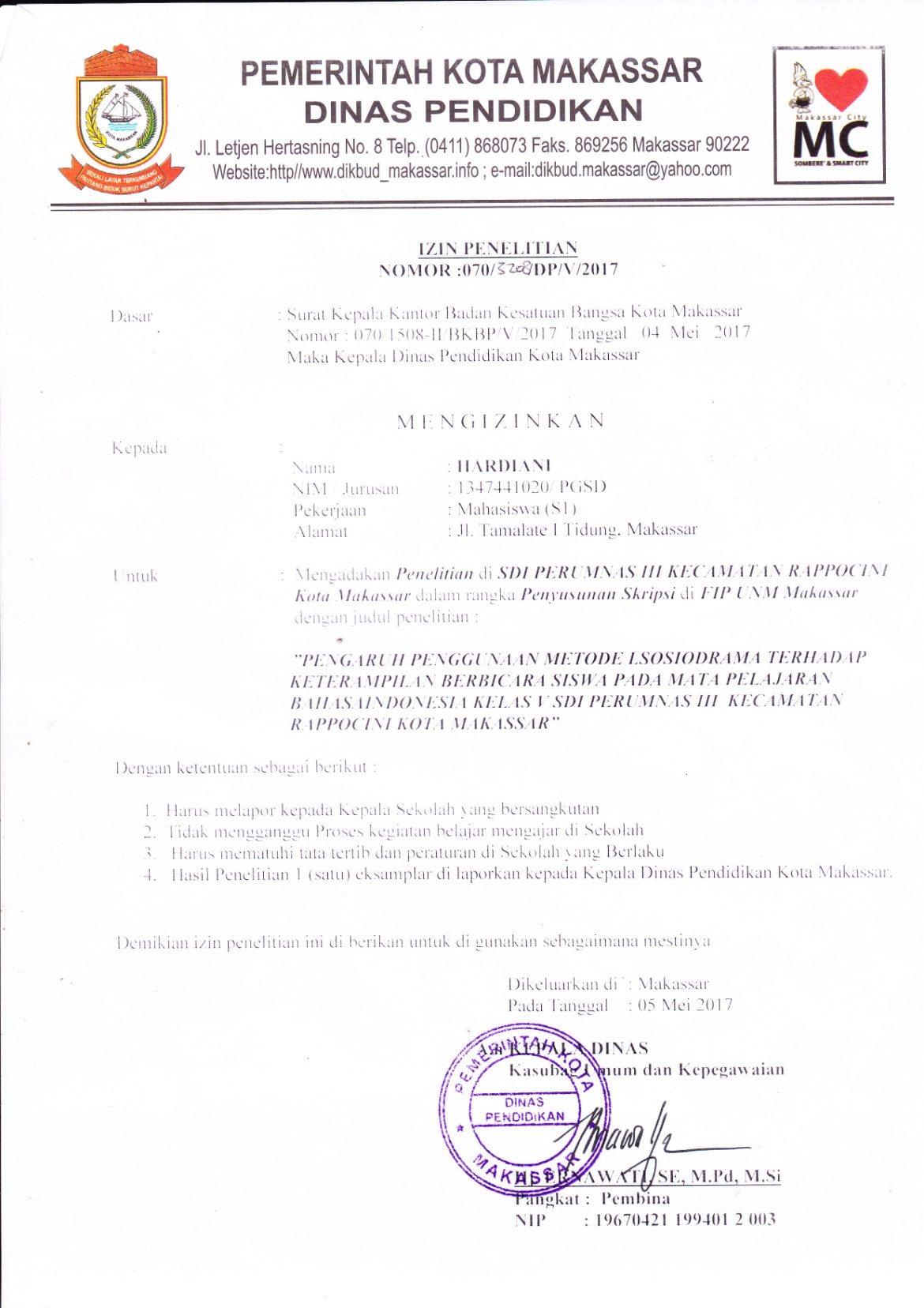 Lampiran 20: Surat Keterangan Telah Melakukan Penelitian Di SD Inpres Perumnas III Kecamatan Rappocini Kota Makassar 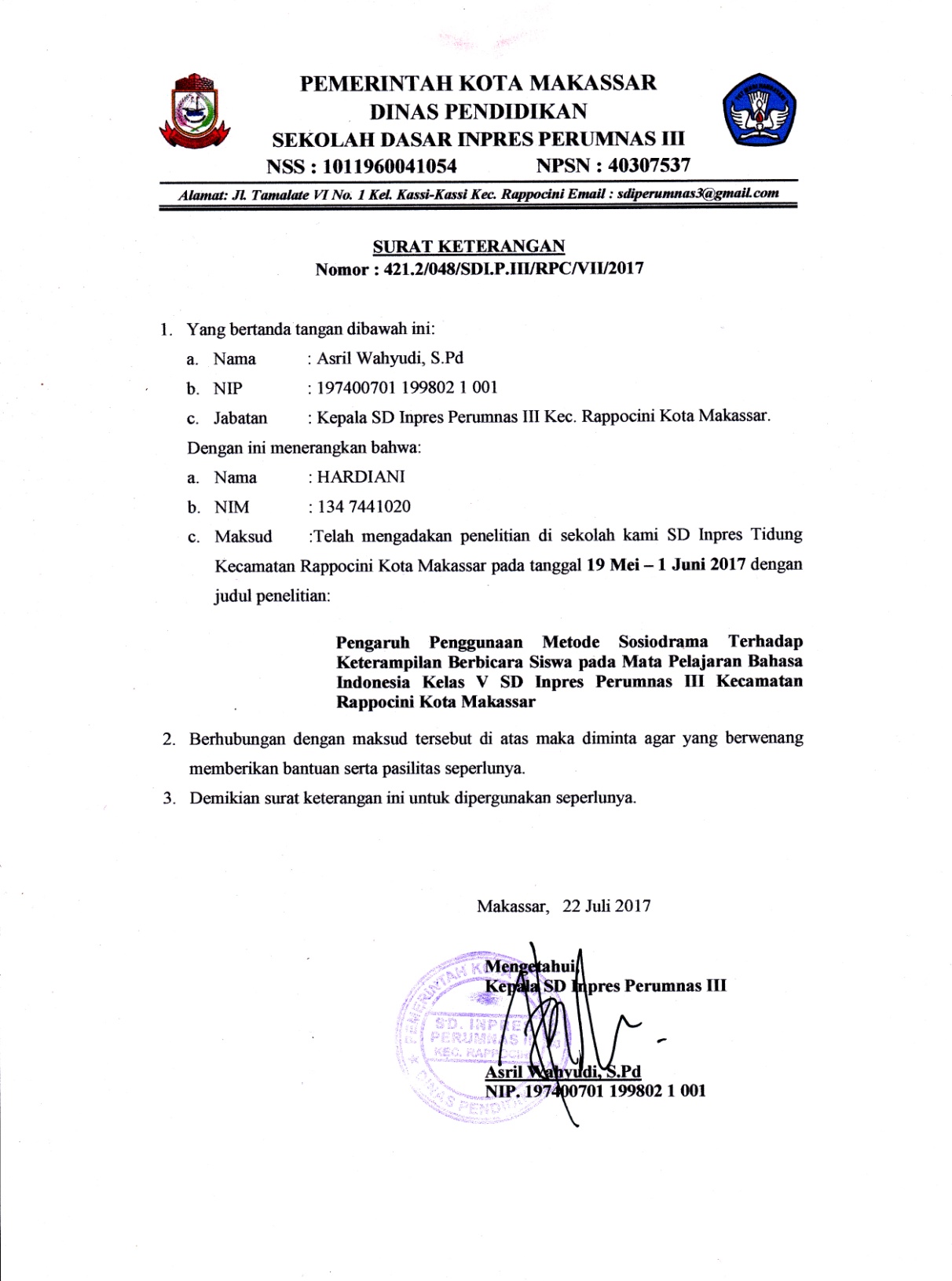 Lampiran 21: persetujuan Pembimbing Untuk Seminar Proposal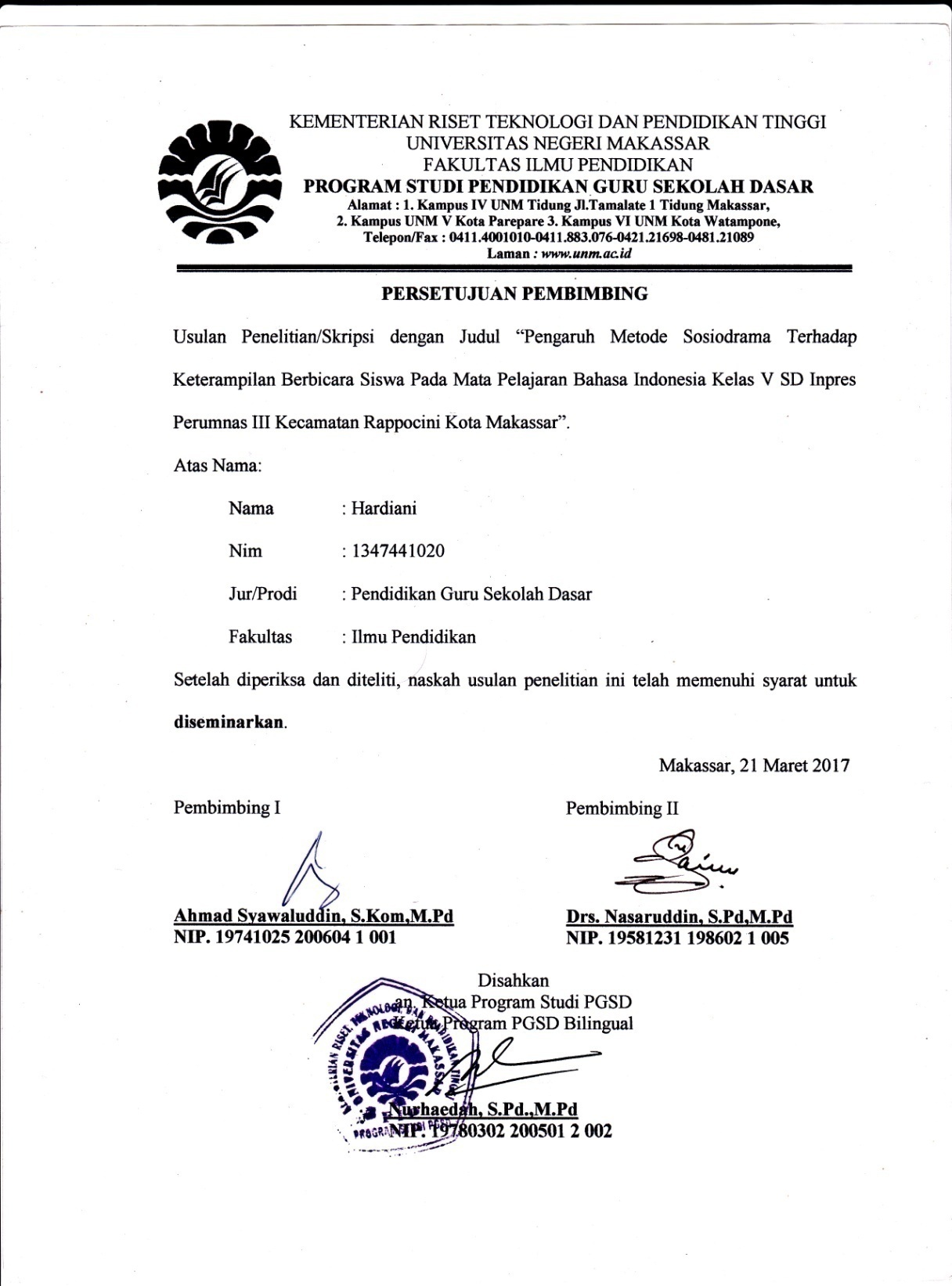 Lampiran 22: Undangan Seminar Proposal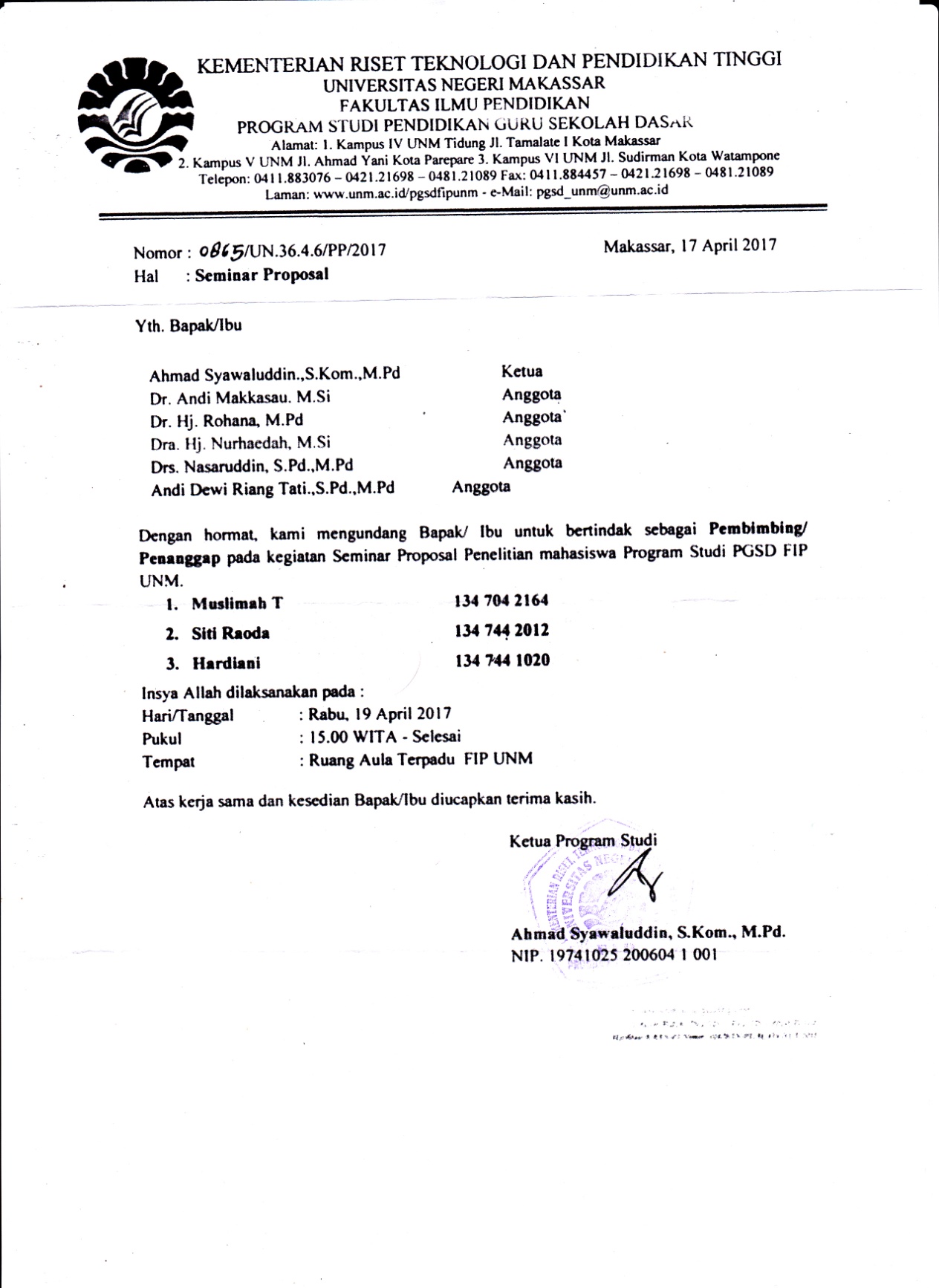 RIWAYAT HIDUP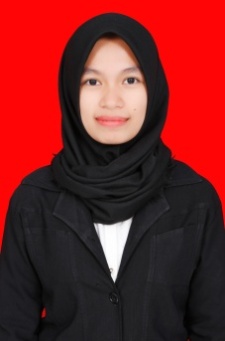 Hardiani, lahir di Pana, kabupaten Enrekang pada tanggal 19 Juni 1995, anak kedua dari lima bersaudara dan merupakan buah hati dari pasangan Muhardin dan Miniarti.  Penulis menghabiskan masa kecilnya di tanah kelahirannya di Pana, Kabupaten Enrekang. Mengawali jenjang pendidikan pada tahun 2001 di SDN 113 pana dan tamat pada tahun 2007, kemudian melanjutkan pendidikan di SMP N 1 Alla dan tamat pada tahun 2010, pada tahu yang sama, penulis melanjutkan pendidkan di SMA N 1 Alla dan tamat pada tahun 2013.Melalui jalur Seleksi Bersama Masuk Perguruan Tinggi Negeri (SBMPTN) pada tahun 2013, penulis tercatat sebagai mahasiswa program Strata Satu (S-1) pada Program Studi Pendidikan Guru Sekolah Dasar fakultas Ilmu Pendidikan Universitas Negeri Makassar .NoAspek penilaianIndikatorskorLafal (pengucapan bunyi bahasa)Jika tidak ada kesalahan dalam pengucapan bunyi bahasaJika ada 3-5 kesalahan dalam pengucapan bunyi bahasa.jika lebih banyak kesalah dalam pengucapan bunyi bahasa..321Intonasi Jika penempatan tekanan, nada, dan durasi sangat sesuai, serta pembicaraan sangat baikJika penempatan tekanan, nada, dan durasi cukup sesuai serta pembicaraan cukup baikJika penempatan tekanan, nada, dan durasi tidak sesuai serta pembicaraan kurang baik 321Pilihan kata (Diksi)Jika pemilihan kata yang digunakan sangat jelas, tepat, dan bervariasi sehingga pengengar sangat memahami maksud dari pembicara.Jika pemilihan kaya yang digunakan sangat jelas, tepat, dan bervariasi sehingga pendenggar cukup memahami maksud dari pembicara.Jika pemilihan kata  yang digunakan  sangat jelas, tepat, dan bervariasi sehingga pendengar kurang memahami maksud dari pembicara.321Ketepatan sasaran pembicara Jika penggunaan kalimat sangat efektif (keutuhan, perpautan, pemusatan, perhatian dan kehematan ).Jika penggunan kalimat cukup efektif (keutuhan, perpautan, pemusatan, perhatian, dan kehematan ).Jika penggunaan kalimat kurang efektif (keutuhan, perpautan, pemusatan, perhatian, dan kehematan ).321Kelancaran Jika penggunaan kalimat, tidak terlalu cepat dan tidak putus-putusJika penggunaan kalimat, tidak terlalu cepat, namun sesekali pembicaraan terputus.Jika penggunaan kalimat terlalu cepat dan pembicaraan terputus-putus.321Skor maksimalSkor maksimal15KegiatanDeskripsi kegiatanAlokasi waktuKegiatan awal Berdoa sebelum belajarApresiasi dan motivasiMenyampaik tujuan pembelajaran15 menitKegiatan IntiGuru  menjelaskan materi yang akan dipelajariGuru menunjuk siswa untuk maju kedepan menceritakan tentang tema yang ditentukan.Setelah semua siswa mencertiakan tema, guru kembali menjelaskan materi tentang indikator keterampilan berbicara.70 menitKegiatan penutupGuru mengajak siswa untuk menyimpulkan materi yang telah dipelajariBerdoa dan salam penutupSiswaAspekAspekAspekAspekAspekJumlahLafalIntonasiKetepatan sasaran berbicaraPilhan kata(dksi)kelancaranKegiatanDeskripsi kegiatanAlokasi waktuKegiatan awal Berdoa sebelum belajarApresiasi dan motivasiMenyampaik tujuan pembelajaran15 menitKegiatan IntiGuru  menjelaskan materi yang akan dipelajariGuru menyusun/menyiapkan skenario yang akan ditampilkanGuru membentuk kelompok siswa yang beranggotakan 6 orang siswa dalam satu kelompokGuru membagikan naskah drama ke setiap kelompokSiswa diberi waktu untuk mempelajari skenario yang akan di tampilkan. Memanggil para siswa ynag sudah siap untuk melakukan drama yang sudah disiapkanMasing-masing siswa berada di kelompoknya sambil mengamati teman yang sedang tampil. Setelah selesai ditampilkan, masing-masing siswa diberikan lembar kerja untuk membahas atau memberi kritikan terhadap penampilan masing-masing kelompokSetiap kelompok menyampaikan hasil kesimpulannya70 menitKegiatan penutupGuru melakukan refleksi tentang materi apa yang kurang dimengertiGuru mengajak siswa untuk menyimpulkan materi yang telah dipelajariBerdoa dan salam penutupSiswaAspekAspekAspekAspekAspekJumlahLafalIntonasiPilihan kata (diksi)Keteptan berbicarakelancaranNoAspek penilaianskor1Lafal ( pengucapan bunyi bahasa)Sudah jelas dalam pengucapan bunyi bahasaKurang jelas dalam pengucapan bunyi bahasaTidak jelas dalam pengucapan bunyi bahasa3212Intonasi bacaanSudah jelas pengucapan intonasi bacaanKurang jelas pengucapan intonasi bacaanTidak jelas pengucapan intonasi bacaan 3213Tata bahasa ( penggunaan bahasa)Sudah bagus tata bahasa yang diucapkanKurang bagus tata bahasa yang diucapakanTidak bagus tata bahasa yang diucapakan3214Struktur kalimatSudah bagus dalam pengucapan kalimat yang benarKurang bagus dalam pengucapan kalimat yang benarTidak bagus dalam pengucapan kalimat yang benar3215Kelancaran berbicaraSudah lancar dalam berbicarakurang lancar dalam berbicaratidak lancar dalam berbicara321Kemampuan memahami bacaanSudah mampu memahami bacaanKurang mampu memahami bacaanTidak mampu memahami bacaan321Skor maksimalSkor maksimal18NOINISIAL NAMANILAI PRETESTNILAI POSTTESTJS6093.MJR6073MTA6.6676MNR73.76MRA6.6680A6076D53.80ARA6.6680HNR4080PP6093MAS53.73AA53.73ADP6073RAP6.6693IN53.6.66SY6.6673EPR73.60NValid17NMissing0MeanMean58,4314MedianMedian60,0000ModeMode60,00Std. DeviationStd. Deviation9,28841RangeRange33,33MinimumMinimum40,00MaximumMaximum73,33SumSum993,33Pretes eksperimen Pretes eksperimen Pretes eksperimen Pretes eksperimen Pretes eksperimen Pretes eksperimen FrequencyPercentValid PercentCumulative PercentValid40,0015,95,95,9Valid46,67211,811,817,6Valid53,33423,523,541,2Valid60,00529,429,470,6Valid66,67317,617,688,2Valid73,33211,811,8100,0ValidTotal17100,0100,0StatisticsStatisticsStatisticsStatisticsPostes ekperimen Postes ekperimen Postes ekperimen NValid17NMissing0MeanMean79,6078MedianMedian80,0000ModeMode73,33Std. DeviationStd. Deviation9,56573RangeRange33,33MinimumMinimum60,00MaximumMaximum93,33SumSum1353,33Postes ekperimen Postes ekperimen Postes ekperimen Postes ekperimen Postes ekperimen Postes ekperimen FrequencyPercentValid PercentCumulative PercentValid60,0015,95,95,9Valid66,6715,95,911,8Valid73,33529,429,441,2Valid80,00423,523,564,7Valid86,67317,617,682,4Valid93,33317,617,6100,0ValidTotal17100,0100,0Tests of NormalityTests of NormalityTests of NormalityTests of NormalityTests of NormalityTests of NormalityTests of NormalityKolmogorov-SmirnovaKolmogorov-SmirnovaKolmogorov-SmirnovaShapiro-WilkShapiro-WilkShapiro-WilkStatisticdfSig.StatisticdfSig.Pretes,15517,200*,95317,507Postes,15617,200*,93617,271*. This is a lower bound of the true significance.*. This is a lower bound of the true significance.*. This is a lower bound of the true significance.*. This is a lower bound of the true significance.*. This is a lower bound of the true significance.*. This is a lower bound of the true significance.*. This is a lower bound of the true significance.a. Lilliefors Significance Correctiona. Lilliefors Significance Correctiona. Lilliefors Significance Correctiona. Lilliefors Significance Correctiona. Lilliefors Significance Correctiona. Lilliefors Significance Correctiona. Lilliefors Significance CorrectionPaired Samples StatisticsPaired Samples StatisticsPaired Samples StatisticsPaired Samples StatisticsPaired Samples StatisticsPaired Samples StatisticsMeanNStd. DeviationStd. Error MeanPair 1Pretes58,4314179,288412,25277Pair 1Postes79,6078179,565732,32003Paired Samples CorrelationsPaired Samples CorrelationsPaired Samples CorrelationsPaired Samples CorrelationsPaired Samples CorrelationsNCorrelationSig.Pair 1pretes & postes17-,039,883Paired Samples TestPaired Samples TestPaired Samples TestPaired Samples TestPaired Samples TestPaired Samples TestPaired Samples TestPaired Samples TestPaired Samples TestPaired Samples TestPaired DifferencesPaired DifferencesPaired DifferencesPaired DifferencesPaired DifferencestDfSig. (2-tailed)MeanStd. DeviationStd. Error Mean95% Confidence Interval of the Difference95% Confidence Interval of the DifferencetDfSig. (2-tailed)MeanStd. DeviationStd. Error MeanLowerUppertDfSig. (2-tailed)Pair 1pretes – postes-21,1764713,588253,29563-28,16290-14,19004-6,42616,000NoNama siswaKomponen PenilaianKomponen PenilaianKomponen PenilaianKomponen PenilaianKomponen PenilaianKomponen PenilaianKomponen PenilaianKomponen PenilaianKomponen PenilaianKomponen PenilaianKomponen PenilaianKomponen PenilaianKomponen PenilaianKomponen PenilaianKomponen PenilaianSkorNilaiNoNama siswalafallafallafalintonasiintonasiintonasidiksidiksidiksiKetetapan berbicaraKetetapan berbicaraKetetapan berbicarakelancarankelancarankelancaranSkorNilaiNoNama siswa321321321321321SkorNilai1.MAS9602.MJR9603MTA10664MNR11735MRA10666A9607D8538ARA10669HNR64010PP96011JS85312AA85313RAP96014ADP74615IN85316SY74617EPR1173NoAspek penilaianIndikatorSkor1Lafal (pengucapan bunyi bahasa)Jika tidak ada kesalahan dalam pengucapan bunyi bahasaJika ada 3-5 kesalahan dalam pengucapan bunyi bahasa.jika lebih banyak kesalah dalam pengucapan bunyi bahasa..3212Intonasi Jika penempatan tekanan, nada, dan durasi sangat sesuai, serta pembicaraan sangat baikJika penempatan tekanan, nada, dan durasi cukup sesuai serta pembicaraan cukup baikJika penempatan tekanan, nada, dan durasi tidak sesuai serta pembicaraan kurang baik 3213Pilihan kata (Diksi)Jika pemilihan kata yang digunakan sangat jelas, tepat, dan bervariasi sehingga pengengar sangat memahami maksud dari pembicara.Jika pemilihan kaya yang digunakan sangat jelas, tepat, dan bervariasi sehingga pendenggar cukup memahami maksud dari pembicara.Jika pemilihan kata  yang digunakan  sangat jelas, tepat, dan bervariasi sehingga pendengar kurang memahami maksud dari pembicara.3214Ketepatan sasaran pembicara Jika penggunaan kalimat sangat efektif (keutuhan, perpautan, pemusatan, perhatian dan kehematan ).Jika penggunan kalimat cukup efektif (keutuhan, perpautan, pemusatan, perhatian, dan kehematan ).Jika penggunaan kalimat kurang efektif (keutuhan, perpautan, pemusatan, perhatian, dan kehematan ).3215Kelancaran Jika penggunaan kalimat, tidak terlalu cepat dan tidak putus-putusJika penggunaan kalimat, tidak terlalu cepat, namun sesekali pembicaraan terputus.Jika penggunaan kalimat terlalu cepat dan pembicaraan terputus-putus.321Skor maksimalSkor maksimal15NoNama siswaKomponen PenilaianKomponen PenilaianKomponen PenilaianKomponen PenilaianKomponen PenilaianKomponen PenilaianKomponen PenilaianKomponen PenilaianKomponen PenilaianKomponen PenilaianKomponen PenilaianKomponen PenilaianKomponen PenilaianKomponen PenilaianKomponen PenilaianSkorNilaiNoNama siswalafallafallafalintonasiintonasiintonasidiksidiksidiksiKetetapan berbicaraKetetapan berbicaraKetetapan berbicarakelancarankelancarankelancaranSkorNilaiNoNama siswa321321321321321SkorNilai1.MAS14932.MJR11733MTA13864MNR13865MRA12806A13867D12808ARA12809HNR128010PP149311JS117312AA117313RAP117314ADP149315IN106616SY117317EPR960NoAspek penilaianIndikatorSkor1Lafal (pengucapan bunyi bahasa)Jika tidak ada kesalahan dalam pengucapan bunyi bahasaJika ada 3-5 kesalahan dalam pengucapan bunyi bahasa.jika lebih banyak kesalah dalam pengucapan bunyi bahasa..3212Intonasi Jika penempatan tekanan, nada, dan durasi sangat sesuai, serta pembicaraan sangat baikJika penempatan tekanan, nada, dan durasi cukup sesuai serta pembicaraan cukup baikJika penempatan tekanan, nada, dan durasi tidak sesuai serta pembicaraan kurang baik 3213Pilihan kata (Diksi)Jika pemilihan kata yang digunakan sangat jelas, tepat, dan bervariasi sehingga pengengar sangat memahami maksud dari pembicara.Jika pemilihan kaya yang digunakan sangat jelas, tepat, dan bervariasi sehingga pendenggar cukup memahami maksud dari pembicara.Jika pemilihan kata  yang digunakan  sangat jelas, tepat, dan bervariasi sehingga pendengar kurang memahami maksud dari pembicara.3214Ketepatan sasaran pembicara Jika penggunaan kalimat sangat efektif (keutuhan, perpautan, pemusatan, perhatian dan kehematan ).Jika penggunan kalimat cukup efektif (keutuhan, perpautan, pemusatan, perhatian, dan kehematan ).Jika penggunaan kalimat kurang efektif (keutuhan, perpautan, pemusatan, perhatian, dan kehematan ).3215Kelancaran Jika penggunaan kalimat, tidak terlalu cepat dan tidak putus-putusJika penggunaan kalimat, tidak terlalu cepat, namun sesekali pembicaraan terputus.Jika penggunaan kalimat terlalu cepat dan pembicaraan terputus-putus.321Skor maksimalSkor maksimal15